ÅRSPLAN FOR STAREFOSSEN BARNEHAGE 2021-2022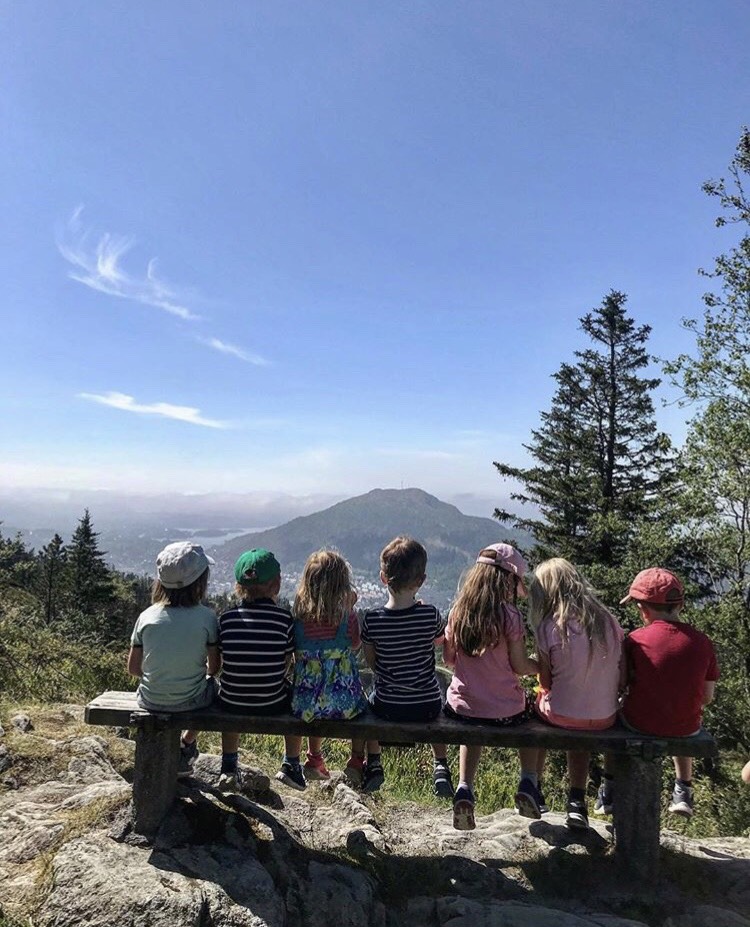 Velkommen til Starefossen barnehage!Starefossen barnehage skal være en god læringsarena for alle barn.Starefossen barnehage er en 1.avdelings barnehage, med 18 barn i alderen fra 0 til 6 år. Vi har fire ansatte, to assistenter, en pedagogisk leder og en styrer.Vår visjon:”Gode relasjoner oss mennesker i mellom”Vår visjon er gode relasjoner mellom:Barn – barnBarn – personaletBarn – foreldrePersonalet – personaletPersonalet – foreldreForeldre – forelder”Hvordan vi mennesker omgås hverandre,Hvordan vi opplever oss selv i samspill med andre,Og hvordan andre opplever seg selv i samspill med oss,Måten vi kommuniserer på, og hvordan vi er som modeller for barna, er noe av det viktigste i verden”Kari Pape.Historikk og nærmiljø.Barnehagen har eksistert som barnehage lengre tilbake, og barnehagen kan vise til drift så lagt som 40 år tilbake.Bygget som barnehagen drives i, eies av Starefossen velforening, og er opprinnelig en gård. På denne gården har det bodd folk helt tilbake til 1600 tallet, og gårdsdriften  ble nedlagt i 1949.Barnehagen drives i det som opprinnelig var stall og vognhus.Barnehagen ligger i naturskjønne omgivelser, med kort vei til naturopplevelser.Barnehagen er en stiftelse. Formål med barnehagens årsplan.Barnehagen skal være en pedagogisk virksomhet som skal planlegge og vurderes. Barnehagens pedagogiske arbeid skal være begrunnet i barnehageloven og rammeplanen. Årsplanen skal viser hvordan barnehagen arbeider for å omsette rammeplanens formål og innhold. Årsplanen er et arbeidsredskap for barnehagepersonalet som skal dokumenterer barnehagens valg og begrunnelser. Årsplanen skal fastsettes av barnehagens samarbeidsutvalg. Barnehagen samfunnsmandat. Barnehagens samfunnsmandat er, i samarbeid og forståelse med hjemmet, å ivareta barnas behov for omsorg og lek og fremme læring og danning som grunnlag for allsidig utvikling. Lek, omsorg, læring og danning skal ses i sammenheng. Barnehagen skal gi barn under opplæringspliktig alder gode utviklings- og aktivitetsmuligheter i nær forståelse og samarbeid med barnas hjem.Årsplanen sin funksjon. Årsplanen skal synliggjøre hvordan barnehagen arbeider i praksis opp mot rammeplanen og barnehageloven. Årsplanen skalsi noe om den systematiske planleggingen av den pedagogiske virksomheten.det skal være et arbeidsredskap for barnehagens personale for å styre virksomheten i en bevisst og utalt retning.det er et utgangspunkt for foreldrenes mulighet til å kunne påvirke innholdet i barnehagen.Grunnlag for kommunens tilsyn med barnehagenInformasjon om barnehagens pedagogiske arbeid til eier, politikerer, kommunen, barnehagens samarbeidspartner og andre interesser.Barnehagens formålsbestemmelse.Barnehagens innhold skal være allsidig, variert og tilpasset enkeltbarnet og barnegruppen. I barnehagen skal barna få leke og utfolde skaperglede, undring og utforskertrang. Arbeidet med omsorg, danning, lek, læring, sosial kompetanse og kommunikasjon og språk skal ses i sammenheng og samlet bidra til barns allsidige utvikling. (Rammeplanen s. 19)Barnehagen skal ivareta barnas behov for omsorg.Barnehagen skal ivareta barnas behov for lek.Barnehagen skal fremme danning.Barnehagen skal fremme læring.Barnehagen skal femme vennskap og fellesskap.Barnehagen skal fremme kommunikasjon og språk.Lov om barnehagen – barnehagens formål og innhold.§1. Formål – Lov om barnehager. Barnehagen skal i samarbeid og forståelse med hjemmet i vareta barnas behov for omsorg og lek, og fremme læring og danning som grunnlag for allsidig utvikling. Barnehagen skal møte barnet med tillit og respekt, og anerkjenne barndommens egenverdi. Den skal bidra til trivsel og glede i lek og læring, og være et utfordrende og trygt sted for fellesskap og vennskap. Barnehagen skal fremme demokrati og likestilling og motarbeide all former for diskriminering. § 2 Barnehagens innhold.Barnehagen skal være en pedagogisk tilrettelagt virksomhet. Departementet skal fastsette en rammeplan for barnehagen. Rammeplanen skal gi retningslinjer for barnehagens innhold. Barnehages eier kan tilpasse rammeplanen til lokale forhold. Samarbeidsutvalget for hver barnehage skal fastsette en årsplan for den pedagogiske virksomheten. § 3 - Barnehagens utforming:Barnehagen skal ha lokaler og uteområder som er egnet for formålet ut fra hensynet til barnas alder og oppholdstid. Barna skal ha mulighet for variert aktiviteter i trygge omgivelser. Uteområdet skal normalt ligge i umiddelbar tilknytning til barnehage lokale. Barnehagens syv fagområder.kommunikasjon, språk og tekstkropp, bevegelse,mat og helsekunst, kultur og kreativitetnatur, miljø og teknologinærmiljø og samfunnantall, rom og formEtikk, religion og filosofi.Kommunikasjon, språk og tekst.Barnehagen skal legge vekt på at barnet skal få et positivt forhold til tekst og bilde som kilde til estetiske opplevelser og kunnskaper, samtaler, og som inspirasjon til nyskapning.Språk, tekst og kommunikasjon omhandler både tilegnelse av det muntlige og det skriftlige språket. All læring i barnehagen handler om prosesslæring, læren om å lære. Det er naturlig at de eldste barna får leke mer med skriftspråket enn de yngste. Likevel presenteres tall og bokstaver i plenum. Førskolegruppen arbeider mer formelt og strukturert i forhold til skrifttegn.Gjennom arbeid med språk, tekst og kommunikasjon skal barnehagen bidra til at barna får hjelp til å utrykke seg på en varierende måte. Dette gjør vi ved hjelp av samtaler, historier, tegning og ulike estetiske utrykk.Den voksne skal være god rollemodell i samtale med barnet. Det er den voksne som har ansvaret for kvaliteten i relasjonen og som skal ta initiativ til samtaler av ulike slag.Vi gir impulser gjennom musikk, eventyr, vi reiser på turer, rim og regler, lek med bokstaver som rimer på hverandre, bruk av biblioteket og lignende.I barnehagen skal barna få mulighet til å erfare ulike formidlingsmåter av tekst og fortelling.  Den voksen skal støtte barns lek med og utforske skriftspråket. Invitere til ulike typer samtaler der barna får anledning til å fortelle, undre seg, reflektere og stille spørsmål. Kropp, bevegelse, mat og helse.Vaner og handlingsmønstre tar form allerede fra tidlig alder. Gode vaner som tilegnes i barnehagealder, kan vare livet ut. Barnehagen skal legge til rette for at alle barn kan oppleve bevegelsesglede, matglede og matkultur, mentalt og sosialt velvære og fysisk og psykisk helse. Barna skal inkluderes i aktiviteter der de kan få være i bevegelse, lek og sosial samhandling og oppleve motivasjon og mestring ut fra egne forutsetninger. Barnehagen skal bidra til at barna blir kjent med kroppen sin og utvikler bevissthet om egne og andres grenser.Gjennom arbeid med fagområdet skal barna få mulighet til å sanse, oppleve, leke, lære og skape med kroppen som utgangspunkt. Gjennom medvirkning i mat- og måltidsaktiviteter skal barna motiveres til å spise sunn mat og få grunnleggende forståelse for hvordan sunn mat kan bidra til god helse.Kunst, kultur og kreativitet.Opplevelser med kunst og kultur i barnehagen kan legge grunnlag for tilhørighet, deltakelse og eget skapende arbeid. I barnehagen skal barna få estetiske erfaringer med kunst og kultur i ulike former og organisert på måter som gir barna anledning til utforsking, fordypning og progresjon. Barna skal støttes i å være aktive og skape egne kunstneriske og kulturelle uttrykk. Barnehagen skal legge til rette for samhørighet og kreativitet ved å bidra til at barna får være sammen om å oppleve og skape kunstneriske og kulturelle uttrykk.Fagområdet omhandler uttrykksformer som billedkunst og kunsthåndverk, musikk, dans, drama, språk, litteratur, film, arkitektur og design. Barnehagen skal la barna møte ulike kunstneriske og kulturelle uttrykk som gjenspeiler et mangfoldig samfunn og ulike tidsepoker. I arbeid med fagområdet skal personalet stimulere barnas nysgjerrighet, utvide deres forståelse og bidra til undring, undersøkelser, utprøvinger og eksperimentering. Barnehagen må legge til rette for og videreutvikle barnas kreative prosesser og uttrykk.I løpet av året arbeider vi med ulike utrykk. Vi henter inspirasjon fra kunstutstillinger, eventyr og drama.Barna får prøve seg på ulike teknikker som å male på ulike underlag og bruk av forskjellige materialer. Det veksles på at den voksne gir rammer for det som skal formes, og at barnet får anledning til fritt å utforme sin kunst.  Innenfor tema: kunst, kultur og kreativitet ligger også et musisk utrykk.Vi legger vekt på et stort spekter innenfor sangrepertoar, og barna fremfører det de har lært ved ulike anledninger.Natur, miljø og teknologi.Opplevelser og erfaringer i naturen kan fremme forståelse for naturens egenart og barnas vilje til å verne om naturressursene, bevare biologisk mangfold og bidra til bærekraftig utvikling. Barnehagen skal bidra til at barna blir glade i naturen og får erfaringer med naturen som fremmer evnen til å orientere seg og oppholde seg i naturen til ulike årstider.Barnehagen skal legge til rette for at barna kan få et mangfold av naturopplevelser og få oppleve naturen som arena for lek og læring. Barnehagen skal legge til rette for at barna kan forbli nysgjerrige på naturvitenskapelige fenomener, oppleve tilhørighet til naturen og gjøre erfaringer med bruk av teknologi og redskaperStarefossen barnehage ligger i naturskjønne omgivelser. Det er derfor ikke vanskelig å knytte dette tema opp mot hverdagen vår.Innenfor planene i forhold til dette, går erfaring med ulike fenomen i naturen, om blader, blomster og dyr. Dette legges konkret inn i månedsplanene våre.Respekt for naturen og dens syklus, er del av dette. Nærmiljø og samfunn.Barnas medvirkning i barnehagens hverdagsliv legger grunnlaget for videre innsikt i og erfaring med deltakelse i et demokratisk samfunn. Gjennom utforsking, opplevelser og erfaringer skal barnehagen bidra til å gjøre barna kjent med eget nærmiljø, samfunnet og verden.Barnehagen skal bidra til kunnskap om og erfaring med lokale tradisjoner, samfunnsinstitusjoner og yrker slik at barna kan oppleve tilhørighet til nærmiljøet. Kulturelt mangfold, ulike levevis og ulike familieformer er en del av fagområdet. Gjennom lek og varierte aktiviteter skal barna få erfaring med å lytte, forhandle og diskutere og få begynnende kjennskap til menneskerettighetene.Fagområdet skal omfatte kjennskap til samisk språk, kultur og tradisjon og kjennskap til nasjonale minoriteter. Grupper med langvarig tilknytning til landet defineres som nasjonale minoriteter. I Norge er dette kvener/norskfinner, jøder, skogfinner, rom og romanifolk/tatere.Starefossen gård, der barnehagen er, er et sted med historie langt tilbake i tid.Det er naturlig for oss å fokusere på dette. Også nærmiljø i et større perspektiv blir en del av det som barnet får erfare noe om. I og med at vi ligger sentralt i byfjellområdet, tar vi for oss de ulike byfjellene, hva detheter, hvordan de ser ut, og hvor de ligger i forhold til hverandre.Antall, rom og form.Fagområdet handler om å oppdage, utforske og skape strukturer og hjelper barna til å forstå sammenhenger i naturen, samfunnet og universet. Barnehagen skal synliggjøre sammenhenger og legge til rette for at barna kan utforske og oppdage matematikk i dagligliv, i teknologi, natur, kunst og kultur og ved selv å være kreative og skapende. Arbeid med fagområdet skal stimulere barnas undring, nysgjerrighet og motivasjon for problemløsing.Fagområdet omfatter lekende og undersøkende arbeid med sammenligning, sortering, plassering, orientering, visualisering, former, mønster, tall, telling og måling. Det handler også om å stille spørsmål, resonnere, argumentere og søke løsningerMatematikk brukes i lek, og i leken brukes matematikk. Små barn opplever former, tid, mønster, romoppfatning og tall i sin hverdag.Barnas språk er en viktig innfallsport til å bevisstgjøre barn om hvordan de bruker tall i leken.Den voksnes oppgave er å tilrettelegge og fokusere på det barnet gjør. For eksempel når barnet rydder, hvor mange ting har du ryddet?I rollelek og konstruksjonslek er det ulike former, tall og mønster. I rim, regler og sanger kan barnet få oppleve og erfare tall og tall leker.Etikk, religion og filosofi.Etikk, religion og filosofi er med på å forme måter å oppfatte verden og mennesker på og preger verdier, normer og holdninger. Fagområdet retter særlig oppmerksomhet mot barnehagens samfunnsmandat og verdigrunnlag i et samfunn preget av livssynsmangfold.Barnehagen skal la barna få kjennskap til fortellinger, tradisjoner, verdier og høytider i ulike religioner og livssyn og erfaringer med at kulturelle uttrykk har egenverdi. Barnehagen skal skape interesse for samfunnets mangfold og forståelse for andre menneskers livsverden og levesett. Gjennom å samtale om og undre seg over eksistensielle, etiske og filosofiske spørsmål skal barn få anledning til selv å formulere spørsmål, lytte til andre, reflektere og finne svar. Slik skal barnehagen bidra til å legge grunnlag for kritisk tenkning og dømmekraft.Barnehagens verdigrunnlag/pedagogiske grunnsynStarefossen barnehage driver sitt arbeid ut ifra de rammer og lover som er gitt i Rammeplan for barnehagen og Barnehageloven.Barnehagens verdigrunnlag har en humanistisk forankring.*Det som først og fremt kjennetegner det humanistiske menneskesynet er at mennesket er et fritt tenkende og handlende individ. Mennesket kan treffe valg på fritt grunnlag og ut ifra de rammebetingelsene som er gitt.Prinsippene i den humanistiske psykologi er:ingen determinismeder er ingen absolutt sannhetmennesket er udelelig, en helhetlig tenkning. Rammeplanen tar utgangspunkt i et helhetssyn på barn. Dette betyr blant annet at barn er sosiale aktører som selv bidrar til egen og andres læring, og at barns utvikling er et samspill mellom deres fysiske og mentale forutsetninger, og ikke minst de voksnes forutsetninger, holdninger og handlinger.Ingen ting er statisk – alt er foranderlig, og mennesket har mulighet for å påvirke. Rammeplanene peker på at barns skal være med på å påvirke og bestemme sin hverdag.Respekt for menneskets verdi. Barnehagens verdiformidling skal praktiseres i overenstemmelse med menneskerettskonvensjonen som Norge er bundet av.Respekt for forskjeller på alle livets områder. Rammeplanen legger vekt på de kristne grunnverdiene som nestekjærlighet, tilgivelse, likeverd, ansvar for felleskapet, ærlighet og rettferdighet.Det humanistiske menneskesynet er prosessorientert, det vil si at vi alle er i en prosess som varer livet ut.*(humanistisk menneskesyn må ikke forveksles med humanetisk menneskesyn)Anerkjennelse.Å anerkjenne barns og voksnes opplevelse av virkeligheten er et viktig fundament i vårt verdisyn. Et anerkjennende perspektiv setter fokus på kvaliteten i barn – voksen og barn – barn relasjonen. ”Jeg forandrer verden og verden forandrer meg”. I dette ligger det at ingen ting kan sees isolert fra hverandre. Der er ikke en løsning eller en sannhet, alt må sees i sammenheng med den konteksten som hendelser utspilles i.Voksnes og barns atferd og handlinger må sees i sirkularitet.Ut ifra et slikt perspektiv blir den voksnes væremåte ovenfor barnet svært vesentlig og anerkjennelsen et vesentlig begrep i denne sammenhengen.Å anerkjenne er en grunnholdninng som går ut på at den voksne anerkjenner barnet som indivd med rettigheter og en separat identitet.”Anerkjennelse innebærer at jeg anerkjenner deg som et individ med rettigheter og en separat identitet. Jeg gir deg retten til å ha dine erfaringer og opplevelser. Jeg behøver ikke å godta dem som riktige, men er villig til å la deg ha retten til ditt syn”(Børresen 1992, s.20)Anerkjennende kommunikasjon er at jeg tar inn i meg dine meninger, jeg definerer dem ikke og likevel anerkjenner jeg mitt eget ståsted.Herunder inngår forståelse, aksept, toleranse, bekreftelse, lytting og interesse.Danning gjennom omsorg, lek og læring Det helhetlige synet på læring er spesielt for barnehagen som pedagogisk virksomhet. Barn lærer gjennom omsorg, lek og danning. Rammeplan for barnehager sier at «Danning er mer enn utvikling, mer enn læring, mer enn omsorg, mer enn oppdragelse og mer enn sosialisering. Danning rommer alt dette.» Trygghet og omsorg er av den aller største betydning i de første leveårene. Muligheten for å kunne gi og ta imot omsorg er grunnlaget for utvikling av sosial kompetanse. Omsorg i barnehagen handler både om relasjonen mellom personalet og barna, og om barnas omsorg for hverandre. Gjensidig samhandling med barn og voksne i lek og læring er en forutsetning for barnets danning. Voksne er rollemodeller i alt de gjør.Slik gjør vi det: Vi viser glede når barnet kommer om morgenen. Vi er gode rollemodeller for barna. Den voksne gir støtte til barna slik at det skjer en utvikling.Vi forsterker barnas positive handlinger.Vi retter oppmerksomheten mot og roser det positive barna gjør. Det er takhøyde for å prøve og feile. Vi lærer barna omsorg for hverandre og å hjelpe hverandre i leken, og hvordan dette påvirker det sosiale samspillet.Vi hjelper barn å sette ord på egne innspill, følelser og behov. Vi er bevisste på at miljøet i barnegruppa og mellom oss voksne påvirker læringsmiljøet.Vi er bevisste på at voksnes ord og kroppsspråk påvirker barnas trygghet, trivsel og læringsevne.Gjennom vårt kulturfokus skjer det læring og utvikling. Lek og læring. Mange ulike aktiviteter og pedagogiske metoder konkurrerer om plass i barnehagehverdagen, men fremdeles kan ingenting måle seg med leken, som er barnets egen iboende kraft. Leken kjennetegnes av at den er spontan, frivillig og styrt av barnets indre forestillinger, erfaringer og fantasier. Leken har en fremtredende plass i barns liv og derfor i barnehagen. Det er umulig for barn å la være å leke. Noen aktiviteter i barnehagen planlegges av personalet i forkant, dette er formell læring. Andre læringssituasjoner (uformell læring) er de som bare oppstår her og nå, fordi barna blir opptatt av noe. Begge situasjonene har en pedagogisk hensikt og er viktige for barns læring.Lek og læring går hånd i hånd for små barn. I leken/ rolleleken kan barna tilegne seg kunnskap, sosiale ferdigheter, utvikle språket, bearbeide følelser, lære seg normer og verdier. Leken bidrar til livsglede, entusiasme, motivasjon og utvikling. Barnet leker med utgangspunkt i sin nysgjerrighet, sine evner og forutsetninger. Det er derfor viktig at barnehagepersonalet utvikler høy kompetanse på lek. Forskning viser at når barn og foreldre blir spurt om hva som er det viktigste i barnehagen, er svaret entydig - vennskap og lek! I barnehagens rammeplan understrekes det at barn som ikke deltar i lek, holdes utenfor eller ødelegger andres lek, må gis særskilt oppfølging. Barn trenger voksne som støtter, stimulerer og gir utviklende innspill til rolleleken. Barnehagen skal legge til rette for variert lek som gir mulighet for læring, gode opplevelser, glede og mestring for alle barn.Slik gjør vi det: Vi støtter og følger opp barn som faller utenfor lek, som ikke deltar i leken, eller som ødelegger leken. Vi setter ord på det som foregår i leken og er språklige rollemodeller.Personalet er aktive, deltakende og støttende i barnas lek. Vi legger vekt på å skape et inkluderende miljø der alle kan delta og oppleve lekeglede. Vi bruker sanger, rim og regler, eventyr, billedbøker og dramatisering som inspirasjon til leken.Vi legger vekt på å skape et inspirerende fysisk lekemiljø som blir kontinuerlig evaluert. Vi deler barna i grupper etter alder og modning. Starefossen barnehages satsningsområdet.Sosial kompetanse ligger i bunn for all læring, både om oss selv og andre.Det er vanlig å dele sosial kompetanse inn i fem hovedområder.Empati: interesse for andre menneskers ve og vel, å rose og oppmuntre, å bry seg om.Prososial atferd defineres som: handlinger som har til hensikt å støtte, hjelpe eller være til nytte for andre, det vil si handlinger som representerer motpoler til negative handlinger som vold, avvisning og kriminalitet. (Lamer 1990 s.9)Selvhevdelse: å kunne gi utrykk for egne behov, å gjøre seg synligSelvkontroll: å kunne styre aggresjon, å kunne vente på turLek, glede og humor: evnen til å kunne glede seg sammen med andre.Som et viktig element i vårt verdigrunnlag og pedagogiske ståsted, ønsker vi å arbeide løsningsfokusert.Denne tenkningen har utgangspunkt i at mennesket er i bevegelse og utvikling.I den løsningsfokuserte tilnærmingen tror vi på de positive endringene. Løsningsfokusert tilnærming, heretter kalt LØFT, står i motsetning til problemfokusering.LØFT er en grunnfilosofi, det er ikke en metode eller modell, tvert imot bygger den på det verdigrunnlag som vi allerede arbeider ut i fra. LØFT gir oss et konkret sett av teknikker for å skape utvikling.vi jakter på unntak (fra problemet)Vi ønsker å snu ”fravær” til ”nærvær” Hva skal og kan vi gjøre istedenfor?Hva vil være det aller første tegnet på at problemet er mindre.«Sosial kompetanse er en grunnleggende forutsetning for at barn og unge skal kunne forholde seg til og handle i en sosial virkelighet hvor det i økende grad stilles krav til individuelle ferdigheter og til individets plassering innenfor felleskapet. Tidlig satsing på utvikling av sosial kompetanse kan være viktig for at barn og unge senere skal fungere godt på skolen, og i det øvrige utdanningsløpet». (St.meld.nr 16 s.48) Dette betyr at både barnehage og skole har en sentral rolle som en sosial læringsarena.Barn og unge kan prøve ut og eksperimentere med sosiale ferdigheter i lek og annen aktivitet sammen med andre barn og voksne. Å arbeide med sosial kompetanse er vesentlig for å kunne motvirke blant annet diskriminering og mobbing.Rammeplanen for barnehagens innhold og oppgaver definerer sosial kompetanse som det "å kunne samhandle positivt med andre i ulike situasjoner". Denne kompetansen uttrykkes og tilegnes av barn i samspill med hverandre og med voksne.Den gjenspeiles i barns evne til å ta initiativ og til å opprettholde vennskap. Forståelse for sosiale forhold og prosesser og mestring av sosiale ferdigheter krever erfaringer med og deltakelse i fellesskapet.Åpningstider.Barnehagens åpningstid er mellom kl. 07.30 og 16.30Barnehagen har stengt mellom jul og nyttår, onsdagen før skjærtorsdag og de tre siste uker i juli. Barnehagen følger de kommunale barnehagene sine planleggingsdager, dersom ikke annen beskjed er gitt.Grunnbemanning.Barnehagens faste grunnbemanning består av:StyrerPedagogisk leder2 assistenterStyrer: Vibeke Tonning.Pedagogisk leder : Stian Nordtveit.Barnehagelærer: Lene Rindedal. Assistent : Lily R. Nilsen.Assistent: Mari Norddahl (20% stilling)Assistent: Guro Gjesdal (20% stilling)Barnehagens e-mail adresse er: istaref.bhg@gmail.com Telefonnummer til barnehagen er: 55 96 11 05Samarbeid mellom barnehagen og foreldre.Foresatte er våre viktigste samarbeidspartnere. Et godt samarbeid med foreldrene er viktig for kvaliteten i barnehagen. Vi ønsker et nært samarbeid for at vi sammen kan gi barna en god oppvekst og utvikling. Å skape helhet og sammenheng i barnets hverdag forutsetter at foresatte og personalet kjenner hverandre godt og er trygge på hverandre. Barnehageloven understreker at barnehagens arbeid skal foregå i nær forståelse og samarbeid med barnets hjem. Det er derfor viktig at både personalet og foresatte er aktive og ansvarlige deltakere i barnas utvikling og læring i barnehagen.”Barnehagen skal i samarbeid og forståelse med hjemmet ivareta barnas behov for omsorg og lek, og fremme læring og danning som grunnlag for allsidig utvikling.” (Barnehageloven § 1, Formål).Samarbeid mellom andre instanser.Barnehagen har flere samarbeidspartnere: Helsestasjon, Haukeland skole, Barneverntjenesten, P.P.S (Pedagogisk psykologisk senter), Bergen kommune, Fysioterapitjenesten.Samarbeidet med disse instansene er viktig i forhold til å gi barna et helhetlig og godt tilbud i forhold til barnets utvikling.Hvis barnehagen ønsker å søke råd og veiledning angående et barn må bestemmelsene om taushets- og opplysningsplikt i barnehageloven og andre regelverk overholdes.Barnehagens samarbeidsutvalg.For å sikre samarbeidet mellom barnehagen og foreldrene, skal barnehagen ha et samarbeidsutvalg.  Samarbeidsutvalget skal være et rådgivende, kontaktskapende og samordnende organ. Samarbeidsutvalget består av foreldre/foresatte og ansatte i barnehagen, slik at hver gruppe er likt representert. Barnehagens eier kan delta etter eget ønske, men ikke med flere representanter enn hver av de andre gruppene. Barnehageeier skal sørge for at saker av viktighet forelegges foreldrerådet og samarbeidsutvalget.Barnehagens foreldreråd.Foreldrerådet består av foreldre/de foresatte til alle barna og skal fremme deres fellesinteresser og bidra til at samarbeidet mellom barnehagen og foreldregruppen skaper et godt barnehagemiljø. På foreldremøte velges representanter som danner foreldrenes arbeidsutvalg.  Foreldremøter.En gang i året , arrangerer barnehagen møte for alle foreldre/foresatte. Dette møtet holdes i barnehagen på kveldstid. Møtet er et forum for diskusjon, spørsmål og informasjon.Individuelle samtaler med foreldre.To ganger i året, høst og vår, gir vi tilbud om samtale om barnet. Det er pedagogisk leder og styrer som sammen planlegger og gjennomfører samtalene.Det øvrige personalet er involvert i forhold til observasjon og diskusjon i forkant.Samtalene er selvsagt frivillige, men vi oppfordrer foreldre til å benytte seg av tilbudet. I og med at barnehagen skal samarbeide nært med barnets hjem, blir samtalene et viktig hjelpemiddel til å skape kontinuitet mellom det som skjer i barnehagen og det som skjer i hjemmet.I samtalene fokuserer vi på barnets ressurser, på utvikling og progresjon, og på tiltak i forhold til å hjelpe barnet på områder der det har spesielle utfordringer. Samtalene er i barnehagen sin åpningstid.Personalsamarbeid. Det er vi som jobber i barnehagen, som er avgjørende for at små og store skal trives.Godt personalsamarbeid gir en bedre barnehage! Det er vi som jobber i barnehagen, som er avgjørende for at små og store skal trives. Personalet er barnehagens viktigste ressurs. En personalgruppe som samarbeider godt og trives sammen vil påvirke miljøet på hver enkelt avdeling og i barnehagen som helhet.  Trivsel og samarbeid i personalgruppen er en viktig faktor for barnas trivsel. 
Et godt samarbeid og en barnehage som gir mulighet til egenutvikling er også viktig for å få en stabil personalgruppe. Dette vil igjen gi kontinuitet og stabilitet for barn og foreldre.  

Trygghet blant personalet vil kunne føre til at hver enkelt tar i bruk alle sine kunnskaper og erfaringer, tar mer ansvar og yter mer. En åpen tone vil igjen kunne gi trygghet i kommunikasjonen mellom personalet og foreldre.Vi i Starefossen Barnehage mener at vi har en god personalgruppe og et godt arbeidsmiljø.Vi jobber for at vi har en åpen dialog ved å gi hverandre positive tilbakemeldinger og konstruktiv kritikk. Det er viktig at vi ser hverandre og anerkjenner hverandre.
Jobber sammen for å skape et godt arbeidsmiljø.
Barnehagehverdagen er travel og det kan være vanskelig å finne tid til den nødvendige kontakten innad på avdelingen. Hver og en av oss har et ansvar for å sammen skape et godt arbeidsmiljø for den enkelte. Alle skal føle seg velkommen.

Respekterer hverandre. 
Vi er mennesker med ulik bakgrunn og ulike meninger. Respekt kan være å godta at andre tenker annerledes, mener og ønsker andre ting. Mangfold skaper utvikling. Gjennom mangfoldet ønsker vi å arbeide for å ha noen felles holdninger til barnehagen og de metoder som vi bruker.

Lar glede og humor prege hverdagen.
Humor har en viktig plass i barns og voksnes liv. Humor gir livsglede og overskudd, og har en smittende effekt på barn og voksne. 

Henter frem de ressursene hver enkelt medarbeider har, og lar dem få mulighet til egenutvikling.
Vi har ulike erfaringer og interesser. Dette vil vi utnytte i arbeidet med barna. Personalet bør få jobbe med ting de er interessert i, men også utvikle seg på nye områder.Medarbeidersamtaler: Styrer har ansvar og ha medarbeidersamtale med alle de ansatte en gang i året.Planlegging, dokumentasjon og vurdering.Barnehagens pedagogiske virksomhet skal planlegges, dokumenteres og vurderes.Barnehagen skal tilrettelegges for medvirkning fra barn, foreldre, ansatte og eier.Barnegruppens og det enkelte barns trivsel og utvikling skal observeres og vurderes fortløpende.Planlegging. Vi har 5 planleggingsdager og 7 personalmøte i året der hele personalgruppen er med. Her legges føringene for vårt pedagogiske arbeid. De pedagogiske lederne og styrer har ukentlige møter hvor vi diskuterer alle saker som har betydning for det pedagogiske tilbudet barna får i barnehagen. På avdelingsmøtene planlegges arbeidet på avdelingen og for barna der. Barnehagelærerne har i 100 % stiling. har 4 t/u tid de bruker på planlegging, dokumentasjon og etterarbeid/vurdering.  Fagarbeidere og assistenter får også tid til planlegging og forberedelse, når det er behov for dette. Barnehagen utarbeider årsplan, temaplan og månedsplaner gjennom året.  Dokumentasjon. Dokumentasjon av personalets arbeid for å oppfylle kravene i barnehageloven og rammeplanen. Dokumentasjon av det pedagogiske arbeidet kan gi foreldrene, lokalmiljøet og kommunen som barnehagemyndighet informasjon om hva barn opplever, lærer og gjør i barnehagen. (Rammeplanen 2017). Gjennom å drive dokumentasjonsarbeid stiller vi oss følgende spørsmål: Er arbeidet vi voksne utfører i samsvar med de verdier, holdninger og målsettinger vi har satt oss? Hvordan opplever barnet sin barnehage-hverdag og sin mulighet til medvirkning?Dokumentasjonsarbeidet vi driver skaper grunnlag for refleksjon og vurdering. Det blir en synliggjøring av barnas læringsprosesser og av det som skjer i barnehagen. Gjennom et grundig dokumentasjonsarbeid får barnehagen et godt grunnlag for å justere, endre eller videreføre praksis. Vi bruker hjemmesiden aktivt for å dokumentere barnehagehverdagen.For å finne barnas ståsted bruker vi ulike observasjonsmetoder i tillegg til den kunnskapen vi får i det daglige samspillet med barna.Vurdering.«Barnehagen skal jevnlig vurdere det pedagogiske arbeidet. Det betyr at det pedagogiske arbeidet skal beskrives, analyseres og fortolkes ut fra barnehagens planer, barnehageloven og rammeplanen. Hoved formålet med vurderingsarbeidet er å sikre at alle barn får et tilbud i tråd med barnehageloven og rammeplanen». (Rammeplanen 2017)Vi reflekterer rundt det som skjer i barnehagen i det daglige arbeidet og vurderer det pedagogiske arbeidet fortløpende. Vi vurderer i de ulike møtearenaene vi har i barnehagen. Formålet med vurderingen er å se om vårt daglige virke samsvarer med barnehagens rammeplan og barnehagen loven, temaplan og vår egen årsplan. Vårt vurderingsarbeid baseres på tilbakemeldinger fra barn og foreldre, observasjoner, barnesamtaler og dokumentasjonsarbeid samt refleksjoner i personalgruppen.Progresjon.Starefossen barnehage har en egen progresjonsplan for alle aldersgrupper i barnehagen.  «Alle barn skal utvikle seg, lære og oppleve framgang. Alle barn skal oppleve progresjon i barnehagen sitt innhold, og barnehagen skal legge til rette for at barn i alle aldersgrupper får variert lek, aktiviteter og læringsmuligheter». [rammeplanen for barnehager 2017)Progresjonsplanen er et ”levende” dokument som danner grunnlaget for arbeidet vårt ibarnehagen. Det vil alltid være behov for endringer, justeringer og tilføyinger. Planen vil blievaluert sammen med arbeidet vårt kontinuerlig gjennom året.Overgang hjem – barnehage.Barnehagen skal i samarbeid med foreldrene legge til rette for at barnet kan få en trygg og god start i barnehagen. Barnehagen skal tilpasse rutiner og organisere tid og rom slik at barnet får tid til å bli kjent, etablere relasjoner og knytte seg til personalet og til andre barn. Når barnet begynner i barnehagen, skal personalet sørge for tett oppfølging den første tiden slik at barnet kan oppleve tilhørighet og trygghet til å leke, utforske og lære. (Rammeplanen 2017)Barnehagen har en oppstartsamtale med alle de nye foreldrene i starten av barnehage året.  Vi har utarbeidet en planer for oppstart i barnehagen. Overgang barnehage – skole.Barnehagen skal i samarbeid med foreldre og skolen legge til rette for at barna kan få en trygg og god overgang fra barnehage til skole og eventuelt skolefritidsordning. Barnehagen og skolen bør utveksle kunnskap og informasjon som utgangspunkt for samarbeid om tilbudet til de eldste barna i barnehagen, deres overgang til og oppstart i skolen. (Rammeplanen 2017)Vi har tett samarbeid med Haukeland skole og SFO. Om våren har vi flere besøk til skole og SFO. Dette gjør vi:  Førskolebarna invitert på sangsamling på Haukeland skole.Pedagogisk leder/styrer blir invitert til og deltar på et årlig felles møte med alle barnehagen som har barn som skal begynne på Haukeland skole og SFO. Leder for trinnet på Haukeland Skole og SFO leder besøker barnehagen.Vi har samarbeid med andre barnehager i nærmiljøet. Starefossen barnehage som praksisbarnehage.Barnehagen har inngått en avtale med Høgskolen på Vestlandet, avd. Kronstad Denne innebærer at barnehagen tar imot barnehagelærer studenter for praksis.Dette gjelder både 1.års- , 2.års- og 3.årstudenter.Øvingslærer i barnehagen er, sammen med Høgskolen, ansvarlig for praksisopplæringen til studentene, og skal gi dem nødvendig erfaring, både praktisk og teoretisk, til å bli skikket til å arbeide som barnehagelærere i barnehage.Praktisk tilrettelegging og organisering.Vi har valgt å organisere og dele opp barna i grupper, både av hensyn til alder og de ulike behov og forutsetning. Mini gullklumpene 0-1 –åringene.Gullklumpene: 2 – åringene.Solsikkene: 3 – åringene.Kjøttmeisene: 4 – åringene.Otrene: De største barna. Disse har vi også en egen førskolegruppe for, og utover våren arrangerer vi ulike aktiviteter som er spesielt for disse barna.Barnehagen organiserer sin planlegging i temaplaner og månedsplaner.Foreldre får informasjon om hvordan barnehagen konkret arbeider med de ulike fagfeltene via temaplaner.Her gis informasjon om hvilke grupper barn som arbeider innenfor de ulike fagfeltene til ulike tider.Barns medvirkning.Barnehagen skal ivareta barnas rett til medvirkning ved å legge til rette for og oppmuntre til at barna kan få gitt uttrykk for sitt syn på barnehagens daglige virksomhet, jf. barnehageloven § 1 og § 3, Grunnloven § 104 og FNs barnekonvensjon art. 12 nr. 1. Barna skal jevnlig få mulighet til aktiv deltakelse i planleggingen og vurderingen av barnehagens virksomhet. Alle barn skal få erfare å få innflytelse på det som skjer i barnehagen.Barnehagen skal være bevisst på barnas ulike uttrykksformer og tilrettelegge for medvirkning på måter som er tilpasset barnas alder, erfaringer, individuelle forutsetninger og behov. Også de yngste barna og barn som kommuniserer på andre måter enn gjennom tale, har rett til å gi uttrykk for sine synspunkter på egne vilkår. Barnehagen må observere og følge opp alle barns ulike uttrykk og behov.Barnas synspunkter skal tillegges vekt i samsvar med deres alder og modenhet. Barna skal ikke overlates et ansvar de ikke er rustet til å ta. (Rammeplanen s. 27)Markering av høytider.Julen er en høytid som er forankret i vår kultur. Barnehagen vil legge vekt på å formidle felles tradisjoner som er knyttet til julefeiringen. Barna får lære seg julesanger både med og uten kristent innhold, og vi tenner adventslys og trekker julekalender.Vi mener at det er viktig at barna skal få oppleve gleden ved å gi , og få kunnskaper om at ikke alle mennesker har det akkurat slik som dem. Derfor har vi en tradisjon på at i adventstiden tar barnet med seg en ting hjemmefra, og som vi pakker inn her i barnehagen. Like før jul gir vi dette til en organisasjon, som sørger for at dette kommer til de som trenger det.Vi har tro på at gjennom slike konkrete erfaringer, kan barnets sosiale handlingsberedskap økes. Det å glede noen andre, å få lov til å gi til noen som virkelig trenger det, er en viktig del av den læring som vi ønsker at barnet skal ha med seg.Påsken knytter vi sammen med undring over alt som spirer, gror og voksen frem om våren. I og med at Starefossen har rike muligheter for tur i nærområdet, blir dette et sentralt tema.Der er også ulike påskefortellinger som kan brukes i forbindelse med at barna får innblikk i bakgrunn for de ulike dagene i påskeuken.Andre tradisjoner: FN- fest med foresatte barn.Lucia feiring med foresatte og barn.Nissefest.Karneval i februar.Påskefrokost med foresatte og barn.Sommerfest med foresatte og barn. Taushetsplikt.Taushetsplikten, som samtlige ansatte må skrive under på (også vikarer og rengjørere), skal beskytte og ta vare på barn og foreldre.Dette innebærer blant annet at informasjon som de ansatte får , i kraft av sin rolle som ansatt i barnehagen, eller i privat sammenheng,  om barnet eller barnets familie, ikke kan brukes eller gis videre til utenforstående. Med ”utenforstående” menes også andre barn og foreldre som er knyttet til barnehagen.Taushetsplikten innebærer også at det ikke kan utleveres informasjon om ansattes privatliv eller helse, uten at denne har gitt tillatelse til dette.Taushetsplikten er i henhold til forvaltningsloven §13a, 13b, 13c og .Samtlige ansatte må vise politiattest før ansettelse.Helse, miljø og sikkerhet.Samtlige barnehageansatte skal hvert annet år delta på førstehjelpskurs og brannvernkurs.Der er utarbeidet beredskapsplan ved brann, samt handlingsplan i forhold til forebyggende brannvern. Der er også utarbeidet handlingsplan i forhold til alvorlig sykdom og  ulykker.Starefossen barnehages ansatte deltar i løpet av året på relevante kurs og seminarer som er nyttige for de ansattes kompetanseutvikling.Dugnad.En del vedlikeholdsarbeid i barnehagen blir lagt ut på dugnad. Styrer fordeler arbeidet på de ulike dugnadsgruppene, som blir utarbeidet av barnehagen.Dagsrytmen vår.Etterord.Starefossen barnehage ønsker å ha barnets beste i fokus. Foreldre  har mandat til å avgjøre hva som er bra for barnet. Barnehagen har et avledet mandat , og skal hjelpe foreldre der det er behov for dette.Barnehagen har også et pedagogisk mandat, som betyr at barnehagen er en pedagogisk institusjon som utarbeider, gjennomfører og vurderer planer som er i tråd med gjeldende regler og forskrifter, og som vi vurderer er til barnets beste og som kan gjennomføres i forhold til de rammebetingelsene som der er i denne barnehagen.Vi bruker også vårt pedagogiske mandat i forhold til en løpende vurdering av hva som er mest tjenlig og til det beste for hvert enkelt barn.”Barndommens lykke er å bli elsket”(Letitia E. Landon)AKTIVITET METODE HENSIKT Barnehagen åpner kl.07.30En ansatt møter barnet og foreldrene.Barna skal få en god start på dagen og føle seg velkommen. Den som følger barnet skal være trygg på at barnet har det bra. Lette overgangen mellom hjem og barnehage.Utveksle beskjeder. Frokost kl. 08.15 – 08.45De som ikke spiser frokost hjemme tar med seg matpakke og spiser i barnehagen. Ansatte og barn sitter sammen og skaper et rolig måltid. Barna opplever fellesskap og samtale ved frokosten. Barna får næring og energi til aktiviteter utover formiddagen. Frilek inne/ute fra Ca. kl. 09.00 – 9.30 – for de tre eldste gruppene.De to minste gruppene – får ny bleie og går ut med  voksene. Barna velger selv hva de skal leke med. Stell.Barna oppmuntres til egenaktivitet. Vi tilrettelegger materiale for ulike aktiviteter. Barna får mulighet til å velge selv. Barna utvikler sin egen identitet, kreativitet og fantasi. Barna er sosiale med andre barn og utvikler vennskap. Stell skal være er en hyggelig en-til-en situasjon mellom barnet og den voksne. Planlagte aktiviteter inne/ute Ca. 9.30 -11.00 Vi arbeider med ulike aktiviteter i hel eller delt gruppe. Vi jobber ut fra de syv fagområdene i Rammeplanen. Vi jobber med ulike temaer og prosjekter. Barna får oppleve variasjon i store og små barnegrupper. Vi skaper rom og muligheter for konstruktiv lek og aktivitet ved å fordele barn og voksne. Samlingsstund Ca. kl. 11.00 Vi sitter samlet og synger sanger, dramatiserer, lytter, snakker sammen.Skape samhold og fellesskap i gruppen. Vi får trening i å bruke språket vårt og kommunisere. Lunsj fra kl. 11.00 (den minste gruppen) – kl. 11.30For de fire eldste gruppene.Vi sitter sammen og nyter mat i fellesskap. Barna skal spise seg mette, og oppleve sosialt fellesskap rundt matbordet. Vi samtaler rundt bordet, og utvikler språk og ordforråd. Utvikle gode matvaner. Frilek ute/inne ca. kl. 12.15.Soving ca. 11.30 – 14.00 individuelle sovetider. Barna velger selv hva de skal leke med. Barna sover/hviler i sine egne vogner eller i seng i bhg. Barna skal få utvikle seg gjennom lek og samspill med andre barn. Små barn blir slitne i løpet av en lang dag. Da er det godt å hvile litt. Hvor lenge barnet skal sove skjer etter barnets behov og avtale med hjemmet. Frukt kl. 14.30 -15.00Barna spiser et lett ettermiddagsmåltid/frukt for å ha nok energi og overskudd frem til middagen står på bordet. Utvikle gode matvaner. Spise frukt og grønnsaker. Frilek til barnehagen stenger.Barnehagen stenger kl.16.30Ved avhenting er det henting enten ute eller på fellesrommet. En ansatt tar avskjed med barnet og den som henter. Oppfordre foreldrene til og komme fem min. før stenging slik at de ansatte får anledning/tid til å fortelle om dagen som har vært og, gi nødvendige beskjeder. 